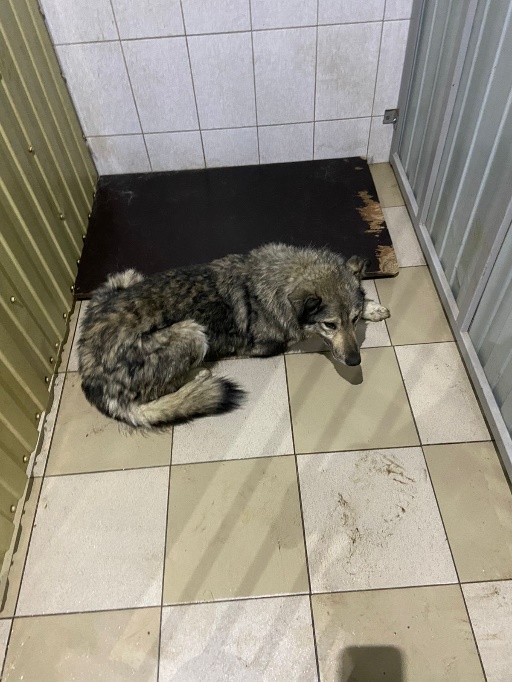 № 339Отловлено: 14.05.2023СОНТ БуровикВид: собака.Порода/пол: беспородный, кобель.Окрас: серый.Возраст: 4 года.Вес: 28 кг.Рост: 52 см. в холке.Приметы: ошейникОсобенности поведения: АгрессивныйИН: Вакцинация:Стерилизация: 
Вет. паспорт: нет